       WATERSIDE DA NEEDS YOU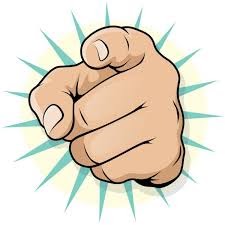    NO COMMITTEE = NO DAPLEASE PLEASE HELP YOUR DA TO SURVIVE     VacanciesURGENT  Treasurer from this November Sites Officer - NOWPRO – NOWCommittee members - various job roles - NOWStewards for 2022 To steward full or part of ralliesIf there is no help then rallies WILL BE CANCELLED and the DA will not get the income, on top of that the landowners will let to other DA's and we could loose the site for future use.Stewarding a rally really is rewarding task, you get to meet and greet members and talk to people that may become friends. HELP YOUR DA TO SURVIVE SO YOU CAN CAMP IF YOU WOULD LIKE TO HELP, PLEASE CONTACT THE DA’SSECRETARY PETE BROWN - “petelabrown@yahoo.co.uk”THANK YOU